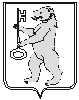 АДМИНИСТРАЦИЯ БАЛАХТОНСКОГО СЕЛЬСОВЕТАКОЗУЛЬСКОГО РАЙОНАКРАСНОЯРСКОГО КРАЯКОМИССИЯ ПО ЧРЕЗВЫЧАЙНЫМ СИТУАЦИЯМ И ПОЖАРНОЙБЕЗОПАСНОСТИРЕШЕНИЕКомиссия по предупреждению и ликвидации чрезвычайных ситуаций и пожарной безопасности, на основании решения КЧС и ПБ от 14.03.2022 №08 «Об утверждении плана действий по обеспечению пожарной безопасности на территории Балахтонского сельсовета на 2022 год», от 18.04.2022 №06 «О введении режима чрезвычайной ситуации», распоряжения администрации Балахтонского сельсовета от 13.05.2022 №22-р «О Введении с 12  мая 2022 режим повышенной готовности на территории муниципального образования Балахтонский сельсовет», в рамках обеспечения пожарной безопасности на территории Балахтонского сельсовета РЕШИЛА:Утвердить перечень неиспользуемых (ветхих), строений, зданий, помещений, сооружений, из реестра муниципального имущества, подлежащих, ликвидации сносу, согласно приложения.Контроль за исполнением решения оставляю за собой.Решение вступает в силу со дня его подписания.Глава сельсовета, председатель КЧС                                                                                В.А.МецгерПриложение К решению КЧС и ПБот 20.05.2022 №08Перечень неиспользуемых (ветхих), строений, зданий, помещений, сооружений, из реестра муниципального имущества, подлежащих, ликвидации сносу20.05.2022с. Балахтон№ 08Об утверждении перечня неиспользуемых (ветхих), строений, зданий, помещений, сооружений, из реестра муниципального имущества, подлежащих, ликвидации сносу№ п/пНаименование имуществаадрес (местоположение) имуществаБалансовая стоимость имущества (рублей)1Квартира Кадастровый номер 24:21:0901004:183, Общей площадью 23,0 кв.мКрасноярский край,Козульский район,с. Балахтон, ул. Комарова,д. 14, кв. 227, 9232Квартира Кадастровый номер 24:21:0901004:186, Общей площадью 21,9 кв.мКрасноярский край,Козульский район,с. Балахтон, ул. Комарова,д. 14, кв. 127,9233Здание-Зернохранилища, кадастровый номер 24:21:0904001:165, общей площадью 621,7кв.мКрасноярский край, Козульский район, д. Ничково,  ул.Молодежная, д.323213679,21